BEUMER Group veranstaltet Live-Event:Bergbau mit Tiefe2021 hat die BEUMER Group ihr erstes Online-Event mit Live-Vorträgen und Diskussionen veranstaltet – die Teilnehmer waren begeistert. An diesen Erfolg knüpft der Systemanbieter nun an: Um Kunden aus der Bergbau- und Zementindustrie über Produktentwicklungen auf dem Laufenden zu halten, findet am 21. März erneut ein Event in diesem Format statt. Noch immer schränkt COVID-19 das Messeleben ein. Um trotz Corona mit Betreibern, Planern und potenziellen Kunden aus der Bergbau- und Zementindustrie in Kontakt zu kommen und einem interessierten Fachpublikum Lösungskompetenz und Neuheiten zu präsentieren, veranstaltet die BEUMER Group auch in diesem Jahr ihr Online-Event  ‚BEUMER Group Live‘: Unter dem Titel 'Rethinking traditional bulk material handling – Addressing today's challenges in mines, ports and cement plants' stellen BEUMER Experten aktuelle Entwicklungen und Trends für die jeweilige Industrie vor.Der Systemanbieter präsentiert live Vorträge, und die Teilnehmer können sich mit den BEUMER Experten direkt austauschen und Themen diskutieren. Um für die Regionen ASEAN, EMEA und Americas zeitlich gut erreichbar zu sein, werden individuell passende Live-Sessions zur üblichen Bürozeit angeboten. Das komplette Online-Event findet in englischer Sprache statt. Informationen zu den einzelnen Themenschwerpunkten finden Sie unter www.beumergroup.com/bg-live-mining – dort können Sie sich auch direkt anmelden. 1.474 Zeichen inkl. LeerzeichenMeta-Title: BEUMER Group veranstaltet exklusives Online-Event mit Live-PräsentationenMeta-Description: BEUMER Group Live und online: Um Kunden aus der Bergbau- und Zementindustrie über Produktentwicklungen auf dem Laufenden zu halten, findet am 21. März erneut ein Online-Event mit Live-Vorträgen und Diskussionen statt.Keywords: BEUMER Group Live; Live-Präsentation; Cement, Mining/Port/Power PlantLinkedIn: 2021 hat die BEUMER Group ihr erstes Online-Event mit Live-Vorträgen und Diskussionen veranstaltet – die Teilnehmer waren begeistert. An diesen Erfolg knüpft der Systemanbieter nun an: Um Kunden aus der Bergbau- und Zementindustrie über Produktentwicklungen auf dem Laufenden zu halten, findet am 21. März erneut ein Event in diesem Format statt. Informationen zu den einzelnen Themenschwerpunkten finden Sie unter unter www.beumergroup.com/bg-live-mining – dort können Sie sich auch direkt anmelden. Bildunterschrift: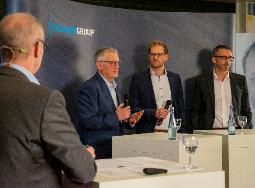 Die BEUMER Experten stellen aktuelle Entwicklungen und Trends für die jeweilige Industrie vor.Bildnachweis: BEUMER Group GmbH & Co. KGDas hochaufgelöset Bildmaterial finden Sie hier zum Download.Die BEUMER Group ist ein international führender Hersteller von Intralogistiksystemen in den Bereichen Fördern, Verladen, Palettieren, Verpacken, Sortieren und Verteilen. Mit 4.500 Mitarbeitern erwirtschaftet die BEUMER Group einen Jahresumsatz von etwa 960 Millionen Euro. Die BEUMER Group und ihre Gruppengesellschaften und Vertretungen bieten ihren Kunden weltweit hochwertige Systemlösungen sowie ein ausgedehntes Customer-Support-Netzwerk in zahlreichen Branchen, wie Schütt- und Stückgut, Nahrungsmittel/Non-food, Bauwesen, Versand, Post und Gepäckabfertigung an Flughäfen. Mehr Informationen unter: www.beumer.com. 